ХЕРСОНСЬКА ОБЛАСНА ДЕРЖАВНА АДМІНІСТРАЦІЯУПРАВЛІННЯ ОСВІТИ І НАУКИвул. Морська, . Херсон, 73000, тел./факс (0552) 45-52-96, Е-mail: up-osvit@khoda.gov.ua,  http://uon.gov.ua   Код ЄДРПОУ 38594843           З 01 до 15 грудня 2023 року на базі комунального закладу «Центр науково-технічної творчості учнівської молоді» Херсонської обласної ради відбудеться виставка моделей військової техніки, присвяченої Дню Збройних Сил України  (дистанційний формат) (далі-Виставка).Виставка проводитиметься відповідно до програми проведення обласної виставки моделей військової техніки, присвяченої Дню Збройних Сил України (додаток 1).З інформаційно-методичними матеріалами проведення Виставки можна ознайомитись за покликанням https://bit.ly/47afxDE Матеріали надані учасниками, підсумки Виставки будуть розміщені на сайті заходу за покликанням https://bit.ly/40QIWAN Учасники Виставки вихованці, учні, слухачі закладів позашкільної освіти учні закладів загальної середньої освіти, професійної (професійно-технічної) освіти,віком до 18 років.Для участі у Виставці учасникам -необхідно до 01 грудня 2023 р. зареєструватися за покликанням: https://forms.gle/HG72L2SA5T91KciM8 та надіслати на електронну адресу ocnttum-kherson@ukr.net заявку на участь (додаток 2) Під час заповнення електронної форми учаснику необхідно надати:від 3 до 5 фото експоната з різних ракурсів (формат файлів .jpg, .png) презентацію експоната у вигляді постера (формат файлу .pdf, .jpg, .png)  (зразок постера подано в додатоку 3). У постері висвітлити пошуково-дослідницьку діяльність, новаторські рішення  автора.покликання на відео з демонстрацією процесу роботи моделі якщо вона діюча (відео з демонстрацією процесу роботи моделі потрібно розмістити на Youtube-каналі учасника, покликання на нього надати при реєстрації в електронній формі)Підведення підсумків Виставки 15 грудня 2023 року.	Контактні особи з проведення заходу:  Тетяна Тарасова (050603484)Тетяна Корнійчук 0978844160Додаток 1 до листа управління освіти і науки обласної державної адміністрації ____________№_________ПРОГРАМАобласної виставки моделей військової техніки,присвяченої  Дню Збройних Сил України (дистанційний формат)Додаток  2до листа управління освіти і науки обласної державної адміністрації ____________№_________Заявкана участь у відкритій виставці  моделей військової техніки, присвяченої Дню Збройних Сил України(дистанційний формат) Директор  закладу освітиМ.П.                                                                                  _______________________     (підпис)17.11.2023 № ______________На №____ від __________ Керівникам органів управління освітою територіальних  громад Директорам закладів освіти обласного підпорядкування Начальник управління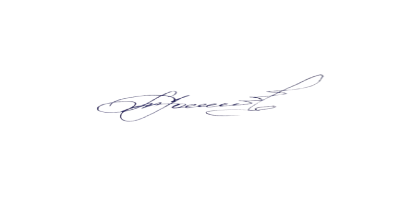 Тетяна ЮШКОНазва заходуТермінпроведенняВідповідальні,керівники зборів1.Реєстрація учасників обласної виставки моделей військової техніки,присвяченої  Дню Збройних Сил України (дистанційний формат) за покликанням: https://forms.gle/HG72L2SA5T91KciM8Фото експонату, покликання на відео що демонструє роботу моделі, постерну резентацію, заявку на участь від закладу.До 1.12.2024 року (включно)Тарасова Тетяна Сергіївна завідувач методичним відділом КЗ «ЦНТТУМ» ХОРВербина Лариса Василівна,завідувач організаційно-масовим відділом КЗ «ЦНТТУМ»ХОРПроведення виставки на сайті заходу https://bit.ly/40QIWAN  1-15.12.2024 року (включно)Тарасова Тетяна Сергіївна завідувач методичним відділом КЗ «ЦНТТУМ» ХОРПідведення підсумків обласної виставки моделей військової техніки,присвяченої  Дню Збройних Сил України (дистанційний формат)15.12.2024 рокуВербина Лариса Василівна,завідувач організаційно-масовим відділом КЗ «ЦНТТУМ»ХОР№п/пНазва експонатуТематичний розділПрізвище, ім’я  по батькові учасникаВік учасникаНазва гурткаПрізвище, ім'я по батькові керівника гуртка (вчителя)